When: Thursday November 5th 2015Where: Dubbo RSL Club, Dubbo NSWWestern Student Connections, the Work Placement Service Provider (WPSP) for Western NSW, is pleased to announce that we are planning a conference in Dubbo on Thursday 5th November 2015 through our Local Links to Industry program.The conference will provide keynote addresses and presentations around ideas for achieving vocational outcomes for all young people including:Young people with a disabilityAboriginal young peopleDisengaged youthSchool students heading to further/higher educationOn the agenda may be:Meeting the future needs in Western NSW in the Health & Community Services sectorCHC08 Community Services Training PackageHLT07 Health Training PackageCommunity Services and Health Industry Skills CouncilTraining opportunities – schools, RTOs, TraineeshipsEmployment opportunities – employers, businesses, organisationsIncreasing capability through language, literacy and numeracy programsAddressing local skills shortagesPreparing school students/young people for a pathway into employmentWe are seeking sponsors for this conferenceWHY BECOME A SPONSOR? Sponsoring the conference will provide your organisation with an excellent opportunity to showcase your products and services. Sponsorship benefits include: Establish, renew and build relationships with a diverse range of contactsRaise the profile of your organisation and its key personnelPromote and increase brand awareness Introduce new initiatives, products and services to existing and potential clients Generate valuable leads Keep up-to-date with industry trends Receive valuable feedback from the sector and stakeholders. Sponsorship entitles you to a free display area plus your logo on all event materials.If you would like your organisation to be a sponsor, please complete the sponsorship details below:2015 Achieving Vocational Outcomes Conference Sponsor’s Details:Sponsors are entitled to a FREE display site in the round room.Do you wish to have a display site:	  Yes		 NoPayment Method: Tax Invoice required – a Tax Invoice will be sent as soon as this Form is received. The Tax Invoice will have WSC bank deposit details Payment by Credit Card – please phone WSC on 02 6885 6144 to give your credit card details.Please complete the details above and fax to WSC on 02 6885 6199 or Email to reception@wsc.edu.auThank youAna PatemanOperations ManagerWestern Student ConnectionsPh: 02 6885 6144Fax: 02 6885 6199Mob: 0427 660 733Email: Ana.Pateman@wsc.edu.au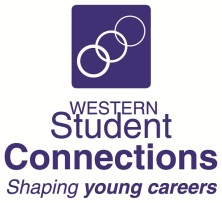 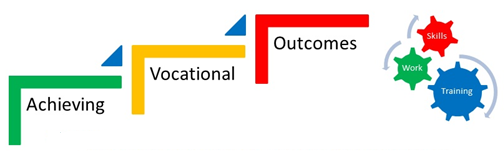 Strengthening networks to inform and improve outcomes for young peopleIncluding Workforce Development in the Health & Community Services Sector2015 Conference Sponsorship PackStrengthening networks to inform and improve outcomes for young peopleIncluding Workforce Development in the Health & Community Services Sector2015 Conference Sponsorship PackOrganisation / Business Name:Contact Name:Position:Email Address:Sponsorship Type: Platinum ($1100)       Gold ($550)       Silver ($220) incl. GSTNo sponsorship, Display Only: One site display ($44) incl. GST